SAMSUN ÜNİVERSİTESİ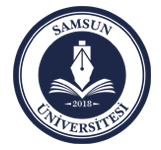 STANDART FORM EKLEME / DEĞİŞTİRME TALEP FORMUStandart formlara ilişkin ekleme ve değişiklik talebi için aşağıdaki formun doldurularak üst yazı ekinde Üniversitemiz Kurumsal İletişim Birimine iletilmesi gerekmektedir.İSTEK YAPAN KİŞİNİN BİLGİLERİSTANDART FORM BİLGİLERİİstek Türüİstek Türü SeçinizAdı SoyadıBirimE-postaStandart Form No (varsa)İstek Türü Seçiniz	GEREKÇESİİstek Türü Seçiniz	ÖNERİSİ